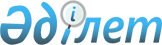 О внесении изменения в решение областного маслихата от 31 января 2007 года N 366-III "О внесении изменений и дополнений в решение ХХII сессии
областного маслихата от 8 декабря 2006 года N 330-III "Об областном бюджете на 2007 год"
«
					
			Утративший силу
			
			
		
					Решение Атырауского областного Маслихата от 11 апреля 2007 года
N 399-III. Зарегистрировано Департаментом юстиции Атырауской области 7 мая 2007 года за N 2487. Утратило силу - письмом Атырауского областного маслихата от 3 октября 2011 года № 275/1711/-МШ      Сноска. Утратило силу - письмом Атырауского областного маслихата от 3.10.2011 275/1711/-МШ.



      В соответствии со ст. 6 Закона Республики Казахстан "О местном государственном управлении в Республике Казахстан" и п. 3 ст. 2 Бюджетного кодекса Республики Казахстан от 24 апреля 2004 года N 548 областной маслихат ІІІ-созыва на ХХІV сессии решил:



      1. Внести в решение областного маслихата от 31 января 2007 года N 366-ІІІ "О внесении изменений и дополнений в решение областного маслихата от 8 декабря 2006 года N 330-ІІІ "Об областном бюджете на 2007 год" (зарегистрирован в Департаменте Юстиции 

Атырауской области за N 2484 от 26 февраля 2007 года, (опубликовано в газете "Атырау" от 31 марта 2007 года N 36)) следующее изменение: 

      1) пункт 3 исключить; 

      2) пункт 4 данного решения изложить в следующей редакции:

      "4. Настоящее решение вводится в действие с 1 января 2007

года.".



      2. Настоящее решение вводится в действие с 1 января 2007года.      Председатель ХХІV сессии

      областного маслихата, 

      секретарь маслихата
					© 2012. РГП на ПХВ «Институт законодательства и правовой информации Республики Казахстан» Министерства юстиции Республики Казахстан
				